CURRICULUM VITAETable of contentPersonal Information:	2Objective Career:	2Linguistic competence:	2Roller Skating Career Summary:	3Teaching career summary:	3Professional Experience:	4Keys and Strengths:	5Academic Background:	5HOBBIES:	5References:	6Declaration:	6Personal Information:Name			: KEMBOU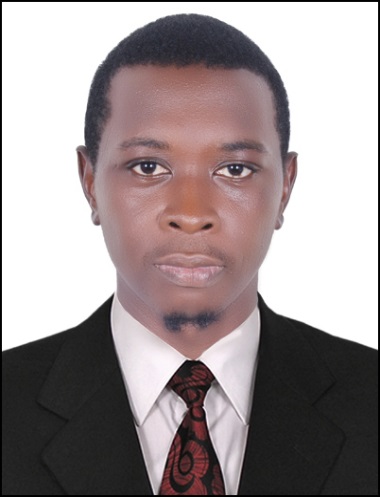 KEMBOU.372512@2freemail.com  Gender			: Male Nationality		: CameroonianDate and Place of Birth	: 12 July 1988 at BafoussamMatrimonial Status	: EngagedLanguages		: English & French Height			: 1,76m                           Weight                        	: 73kgObjective Career:Seeking a position where my excellent communication skills, Roller skating Training capacities, computer software knowledge and organizational abilities will be helpful in contributing to the organization development with impressive performance.Linguistic competence:Roller Skating Career Summary:2000: Beginning of the skating career;2011: 5th Position Junior Nationally;2012: 3rd Position Junior Nationally;2012: Training Certificate obtained from Christophe Audoire (WICOACH);2012: Hotel Speed Roller Club Coach;2013: President of Hotel Speed Roller Club;2013: Centre Region: 2 Awards: 1st and 2nd Champion in 10 000m and 1 000m respectively; 2013: 3rd Position Senior Nationally;2014: Presentation of HOTEL SPEED ROLLER CLUB-YouTube slide show 2014: Littoral Regional Champion on 45km race tract;2014: Vice National Champion;2015: Meeting with Fabien Caron, Presentation of Cameroon Roller Skating, Presentation of different Clubs and Skating sites and demonstration of activities (Cameroon Inline Speed Skating - YouTube);2016: Roller Skating in Cameroon- speed training tips # -YouTube2016: Interview by Cameroon Radio Television (CRTV) (KEMBOU KEMGANG LIBERT- interview on CRTV-Youtube)2016: Centre Region: 2 Awards: 1st and 1st Champion in 500m and 60Km respectively;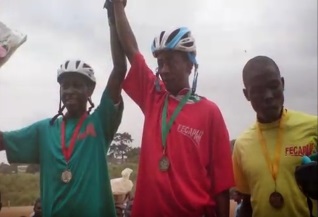 2016: Vice National champion (2016)Teaching career summary:English Part Time Teacher at Mario International college (Mendong 2010-2017)English Part Time Teacher ITSE college (Mendong 2010-2017)English Part Time Teacher at EHS college (Obili 2010-2017)Part time/Personal English Teacher (Mendong, Biyem-Assi; 2010-2017)  English Assistance Teacher at University of Yaounde I to undergraduates (2014-2017)Professional Experience:LADY L (Nov 2012 – Jul 2013)MILANO RESTAURANT (Oct 2013- Dec 2015)In charge of receiving and greeting customers and visitors;In charge of taking and delivering telephone calls to the different administrative personnel;In charge of receiving mails and delivering them to the appropriate administrative personnel;In charge of maintaining filing systems;In charge of monitoring appropriate use of office supplies and oversee inventory;Respond to inquiries and provide appropriate secretarial support;Manage repair and maintenance of computer operating systems and network system in case of emergency;Two-years drill (Computer and Network maintenance) at GIC RVS à Bafoussam(2007-2008)Very good mastering of soft and hardware (Microsoft Office, antivirus, Installation, Formating etc…)Commercial Agent at GUINNESS FOOTBALL CHALLENGE  (Year 2010)Computer Cell Crew at GUINNESS FOOTBALL CHALLENGE (Year 2011)Computer and Network Maintenance, Secretary Technician and Assistance Manager at OFFICE FIRST PRINT (2012-2014)Computer and Network Maintenance, Book Binder, graphic designer, Secretary Technician and Assistance Manager at IT PRO SOLUTION SHOP (2014-2016)Reprographer, Book Binder, assistant graphic designer and apprentice GTO printer at MAGIC SYSTEM printing press (2016-2017)One-year experience at LGL Transport as phone marketing agent and Transport organiser for sales goods.6 years of experience as a secretary with proven track record of successfully managed projects and meeting deadlines systematically.Providing full secretarial support to a department of 8 employees by utilizing superior organizational and planning skills.Responsible for implement work processes to develop efficiency, manage organized events and functions and deal with clients at all levels.Responsible to resolve problems by problem- solving and decision-making tactics.Responsible for providing administrative support to the administrative manager and managing other tasks as assigned by the manager.Responsible for attending meeting with the manager and assisting in creating new policies and plans to the company’s objectives.Responsible to preserve relationship with clients to understand their requirements.Responsible in handling and motivating 20 employees in achieving their goals and objectives.Keys and Strengths:Outstanding communication and written skills.Good presentation and organization skills.Self-motivated and good motivator.Good knowledge of clerical work.Professionally trained.Academic Background:First School Leaving Certificate 		2000Ordinary Level 				2007Advanced Level 				2009Bachelor’s Degree English Language		2013Masters I English Language			2014Masters II English Language			2015HOBBIES:  Roller skating, running, bicycle riding, Rap, RnB… Declaration:I hereby declared that my CV contrary to others is not a pre-fabricated one. All statements in it are true and can be verifiable during walk-interview, if given the possibility, with images and some other work records carefully kept for the best of knowledge and belief.LANGUAGESWRITTENSPOKENEnglishExcellentExcellentFrenchVery GoodVery GoodArabicBeginnerBeginner